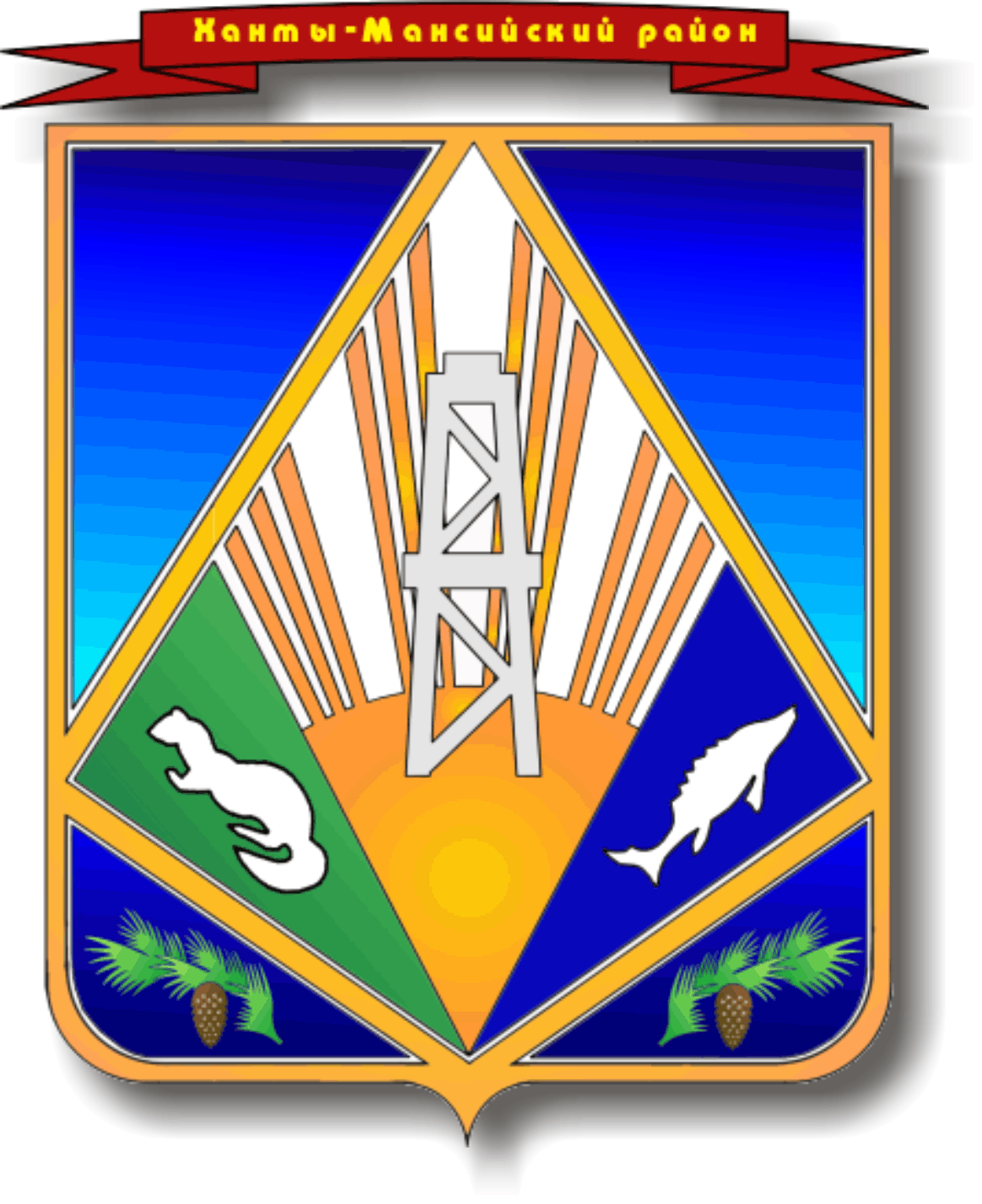 МУНИЦИПАЛЬНОЕ ОБРАЗОВАНИЕХАНТЫ-МАНСИЙСКИЙ РАЙОНХанты-Мансийский автономный округ – ЮграАДМИНИСТРАЦИЯ ХАНТЫ-МАНСИЙСКОГО РАЙОНАР А С П О Р Я Ж Е Н И Еот  16.09.2013                                                                                                № 1203-рг. Ханты-МансийскО мерах по обеспечению исполненияпереданного отдельного государственного полномочия	В целях эффективного исполнения отдельного государственного полномочия, переданного Законом Ханты-Мансийского автономного округа – Югры от 05 апреля 2013 года № 29-оз «О наделении органов местного самоуправления муниципальных образований Ханты-Мансийского автономного округа – Югры отдельным государственным полномочием Ханты-Мансийского автономного округа – Югры по проведению мероприятий по предупреждению и ликвидации болезней животных, их лечению, защите населения от болезней, общих для человека и животных», учитывая протокол совещания при главе администрации Ханты-Мансийского района                                 от 15 августа 2013 года:	1. Определить департамент строительства, архитектуры и ЖКХ администрации района уполномоченным органом по осуществлению контроля за исполнением государственного полномочия (далее – уполномоченный орган) по проведению мероприятий по предупреждению и ликвидации болезней животных, их лечению, защите населения от болезней, общих для человека и животных.	2. Департаменту строительства, архитектуры и ЖКХ администрации района (Корниенко Ю.И.):	2.1. Внести соответствующие изменения в Положение о департаменте строительства, архитектуры и ЖКХ.	2.2. При осуществлении переданного отдельного государственного полномочия обеспечить представление в уполномоченный исполнительный орган государственной власти автономного округа отчетов об осуществлении государственного полномочия и использовании предоставляемых субвенций                в форме и сроки, установленные Правительством Ханты-Мансийского автономного округа – Югры.	3. Рекомендовать главам сельских поселений, находящихся в границах Ханты-Мансийского   района,   в    пределах    своей    компетенции   оказывать содействие    соответствующим    должностным     лицам     в     осуществлении государственного полномочия.	4. Опубликовать настоящее распоряжение в газете «Наш район»                и разместить на официальном сайте администрации Ханты-Мансийского района.	5. Контроль за выполнением распоряжения возложить на заместителя главы администрации района, директора департамента строительства, архитектуры и ЖКХ Корниенко Ю.И.Глава администрацииХанты-Мансийского района                                                                 В.Г.Усманов